Anmeldung Vereins- und Unternehmermeile am 24.08. von 10 – 17 Uhr  im Rahmen der 25. Gänsemarkttage Rücksendung des Formulars bitte per E-Mail an michael.meiners@buetzow.de bis zum 28.06.2019 Verein / Verband: 	Ansprechpartner: 	Kontakt: E-Mail:  	Telefon: Standfläche:		Stromanschluss:	Anzahl Tische: 	Anzahl Stühle:	Weiteres:	 	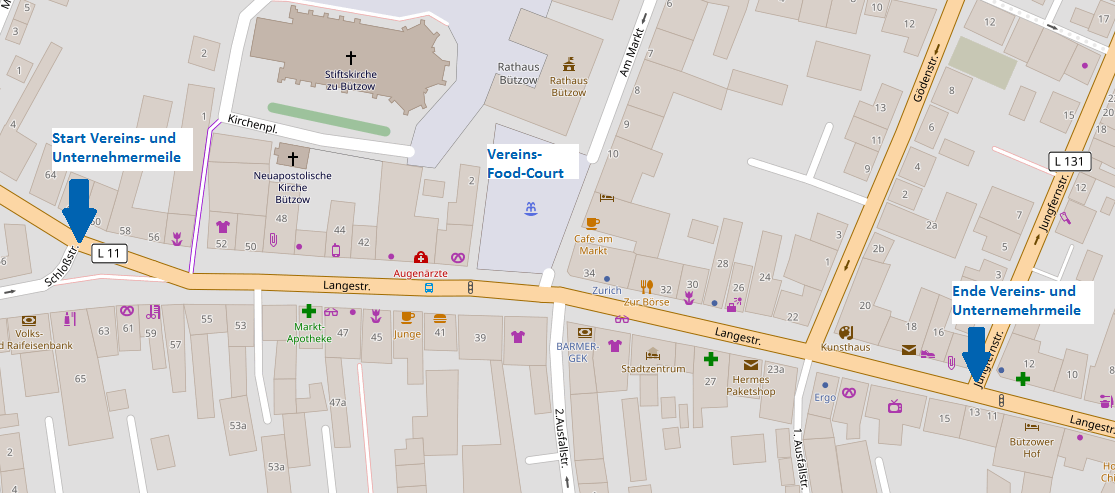 